ĐỀ KIỂM TRA CUỐI HỌC KỲ IIKHỐI 5- MÔN: TIN HỌCI/ MA TRẬN PHÂN BỐ CÂU HỎIII.  MA TRẬN ĐÁP ÁN  VÀ BIỂU ĐIỂMTương quan lý thuyết và thực hànhIII/ĐỀ KIỂM TRATRẮC NGHIỆM (5 Điểm)Khoanh tròn vào câu trả lời đúng nhất.Câu A.1 (0,5đ): Dòng văn bản sau có mấy từ soạn thảo? “Con gà cục tác lá chanh” A. 4 Từ soạn thảo    B. 5 từ soạn thảo     C. 6 từ soạn thảo      D. 7 từ soạn thảo.Câu A.2 (0,5đ): Tìm câu sai trong những câu sau:Hình vẽ thích hợp trong văn bản sẽ giúp cho người đọc dễ hiểu nội dung văn bản hơn.Hình vẽ trong văn bản làm cho văn bản thêm sinh động và hấp dẫn.Văn bản có hình vẽ kèm theo thì mới giá trị.Hình vẽ không phù hợp nội dung văn bản sẽ cho văn bản giảm giá trị hoặc mất hoàn toàn giá trị.Câu A.3 (0,5đ):  Một thủ tục trong Logo bắt đầu và kết thúc bởi: A. To và Exit           B. To và Edit                C. Edit và End                 D. To và End               Câu A.4 (0,5đ) Em sử dụng nút lệnh nào để tạo bảng trong văn bản?A. 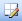 B. 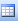 C. 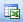 Câu A.5 (0,5đ) Trong phần mềm Logo, để tạo thủ tục hinhvuong em gõ lệnh:A. REPEAT “hinhvuong		                 B. EDIT hinhvuong”C. EDIT “hinhvuong			      D. EDIT “hinh vuongCâu A.6(0,5đ) Để viết chữ ra màn hình Logo, em sử dụng câu lệnh nào sau đây:	A.   PRINT	   	 B.   SHOW		     C. HOME  	 D. LABELCâu A.7(0,5đ) Lệnh Repeat 3[fd 100 rt 360/3] vẽ được hình nào dưới đây: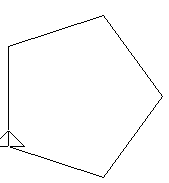 A.                 B.                                                                 C. 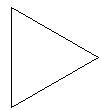 Tự luận:Câu A.8 (1,5đ) Điền vào chỗ trống (...) để được câu lệnh đúng:	REPEAT 5 [REPEAT …….[FD 100 RT 60] RT  ……..]          Repeat 12 [FD 100 RT …. ]            Repeat …. [repeat 8 [FD 70 RT …. ] RT 60]Thực hành: (5đ)Câu B.1 (2đ): Em hãy dùng các câu lệnh làm tính trong Logo để thực hiện phép tính sau: Câu B.2 (3đ): Sử dụng câu lệnh lặp trong phần mềm Logo vẽ  hình sau: 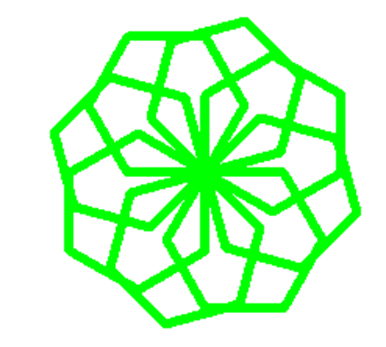 IV. HƯỚNG DẪN CHẤM VÀ ĐÁP ÁN CHI TIẾTChủ đềChủ đềMức 1Mức 2Mức 3Mức 4Cộng1. Kỹ năng gõ văn bản bằng phương pháp 10 ngónSố câu111. Kỹ năng gõ văn bản bằng phương pháp 10 ngónCâu sốA.112. Soạn thảo văn bản: Tạo bảng, chỉnh sửa cấu trúc và căn lề trong bảngSố câu112. Soạn thảo văn bản: Tạo bảng, chỉnh sửa cấu trúc và căn lề trong bảngCâu sốA.413. Soạn thảo văn bản: chèn hình ảnh vào văn bảnSố câu113. Soạn thảo văn bản: chèn hình ảnh vào văn bảnCâu sốA.214. Lập trình Logo: Vẽ bằng vòng lặp lồng nhauSố câu114. Lập trình Logo: Vẽ bằng vòng lặp lồng nhauCâu sốA.815. Lập trình Logo: Thực hiện các thủ tụcSố câu2135. Lập trình Logo: Thực hiện các thủ tụcCâu sốA.3, A.5A.736. Lập trình Logo: Tạo các hình mẫu trang trí, viết chữ và làm tínhSố câu11136. Lập trình Logo: Tạo các hình mẫu trang trí, viết chữ và làm tínhCâu sốA.6B.1B.23Tổng số câuTổng số câu432110Mạch kiến thức, kỹ năngSố câu và số điểmMức 1Mức 1Mức 1Mức 2Mức 2Mức 3Mức 3Mức 4Mức 4Cộng điểm và tỷ lệ phần trămCộng điểm và tỷ lệ phần trămMạch kiến thức, kỹ năngSố câu và số điểmTNTNLT/THTNLT/THTNLT/THTNLT/THTổngTỷ lệ1. Kỹ năng gõ văn bản bằng phương pháp 10 ngónCâu sốA.111. Kỹ năng gõ văn bản bằng phương pháp 10 ngónSố điểm0.50.55%2. Soạn thảo văn bản: Tạo bảng, chỉnh sửa cấu trúc và căn lề trong bảngCâu sốA.4A.412. Soạn thảo văn bản: Tạo bảng, chỉnh sửa cấu trúc và căn lề trong bảngSố điểm0.50.50.55%3. Soạn thảo văn bản: chèn hình ảnh vào văn bảnCâu sốA.213. Soạn thảo văn bản: chèn hình ảnh vào văn bảnSố điểm0.50.55%4. Lập trình Logo: Vẽ bằng vòng lặp lồng nhauCâu sốA.814. Lập trình Logo: Vẽ bằng vòng lặp lồng nhauSố điểm1.51.515%5. Lập trình Logo: Thực hiện các thủ tụcCâu sốA.3 A.5 A.735. Lập trình Logo: Thực hiện các thủ tụcSố điểm0.50.50.51.515%6. Lập trình Logo: Tạo các hình mẫu trang trí, viết chữ và làm tínhCâu sốA.6A.6B.1B.236. Lập trình Logo: Tạo các hình mẫu trang trí, viết chữ và làm tínhSố điểm0.50.5235.555%Tổng Số câu4430110110100%Tổng Số điểm221.501.520310.0Tổng Tỷ lệ %20%20%15%0%15%20%0%30%100%Tỷ lệ theo mức20%20%20%15%15%35%35%30%30%Số câuĐiểmTỷ lệLý thuyết (10’)8550%Thực hành (25’)2550%Trường Tiểu học Tam Thuấn    
Họ và tên:................................ 
Lớp: ...............Trường Tiểu học Tam Thuấn    
Họ và tên:................................ 
Lớp: ...............KIỂM TRA CUỐI HỌC KỲ II MÔN: TIN HỌC - KHỐI 5
THỜI GIAN: 35 phút 
NĂM HỌC 2016 – 2017KIỂM TRA CUỐI HỌC KỲ II MÔN: TIN HỌC - KHỐI 5
THỜI GIAN: 35 phút 
NĂM HỌC 2016 – 2017Điểm LTĐiểm THNhận xét của Giáo viênTổng điểm:Tổng điểm:23 - 35/7123 + 27 - 504 * (32-7) + 5 * (16 - 4)100 – (19 + 11)CâuĐáp án đúngĐáp án đúngĐiểm từng phầnĐiểm từng phầnTổng điểmA.1CC0.5A.2CC0.5A.3DD0.5A.4BB0.5A.5CC0.5A.6DD0.5A.7AA0.5A.86…….726…….720.50.51.5A.8360/12 hoặc 30360/12 hoặc 300.50.51.5A.86…….456…….450.50.51.5B.1181000.50.52B.1160700.50.52B.2Repeat 8 [Repeat 6 [FD 50 RT 60] RT 45]Repeat 8 [Repeat 6 [FD 50 RT 60] RT 45]3Tổng điểm:Tổng điểm:Tổng điểm:Tổng điểm:Tổng điểm:10